Publicado en Barcelona el 04/05/2016 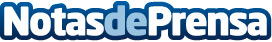 El vídeo marketing, una novedosa estrategia para hacer publicidadEl vídeo marketing un recurso que gusta a una amplia cantidad de usuarios virtuales, por lo que se ha convertido en una de las herramientas con mayor auge en la actualidadDatos de contacto:OPEN-digital.es645.768.490Nota de prensa publicada en: https://www.notasdeprensa.es/el-video-marketing-una-novedosa-estrategia Categorias: Telecomunicaciones Comunicación Marketing Emprendedores E-Commerce http://www.notasdeprensa.es